FORMULAIRE D'INSCRIPTIONVeuillez envoyer ce formulaire dûment rempli à info@bbot.be avant le 26 janvier 2024.
 Nous y donnerons suite.Entreprise	Numéro de TVA :	Nom et prénom	Rue et numéro	Code postal et ville	Adresse postale	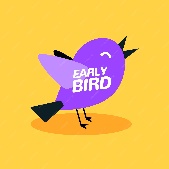 Réduction de 10% pour les inscriptions avant le 31 décembre 2023.La date de réception est utilisée comme référence.Date, nom et signaturePARTENARIATPARTENARIATPARTENARIATPARTENARIATPARTENARIATPARTENARIATDIAMANTORARGENTBRONZEPLATINEBASICSTANDSPONSORprincipe du "premier arrivé, premier servimax 1 max 2max 8max 6Adhésion à la section des fournisseurs de l'UPBTOvvvvvvCela veut dire, entre autres :Implication des fournisseurs dans les dossiers INAMI, les nomenclatures et la transparence des prixSoutenir les demandes de remboursement et préparer leurs dossiersSalon des technologies orthopédiquesstand vvvvvvSurface du stand en m²241512866restauration et boissons vvvvvvvpossibilité de réserver un espace commercial supplémentaire vvmention du sponsor lors de la réceptionvvparticipation à la réception de l'événement de mise en réseauvvvvvvvlogo sur toutes les communications salonvvvPublicité UPBTOpublicité annuairepleine p.1/2 p.1/4 p.1/4 p.bulletin d'information à en-tête3XLettre d'information rectangle2X1Xlogo + lien sur le site de l'UPBTOvvvvvv1/2 journée de formation gratuite de technologue en orthopédie NL/FR pour 1 titre professionnel1XTarif (hors TVA)5.500,004.260,002.760,001.760,001.400,001.200,001.300,00500,00Entourez votre choix ici XXXXXXXX